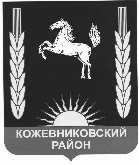 ДУМА  КОЖЕВНИКОВСКОГО  РАЙОНАРЕШЕНИЕ29.04.2021                                                                                                                              № 34 с. Кожевниково   Кожевниковского  района  Томской областиИнформация о ходе реализации муниципальной программы «Модернизация коммунальной инфраструктуры Кожевниковского района в 2014-2020 гг.» за 2020 годВ соответствии с Федеральным законом от 06 октября 2003 года  № 131-Ф3 «Об общих принципах организации местного самоуправления в Российской Федерации», Федеральным законом  от 09 февраля 2009 года № 8-ФЗ «Об обеспечении доступа к информации о деятельности государственных органов и органов местного самоуправления», заслушав и обсудив информацию Елегечева В.Н., заместителя Главы Кожевниковского района по жилищно-коммунальному хозяйству, строительству, общественной безопасности Администрации Кожевниковского района о ходе реализации муниципальной программы «Модернизация коммунальной инфраструктуры Кожевниковского района в 2014-2020 гг.» за 2020 годДУМА КОЖЕВНИКОВСКОГО РАЙОНА РЕШИЛА:1. Информацию о ходе реализации муниципальной программы «Модернизация коммунальной инфраструктуры Кожевниковского района в 2014-2020 гг.» за 2020 год принять к сведению согласно приложению. 2. Органам местного самоуправления продолжить работу по реализации муниципальной программы «Развитие коммунальной инфраструктуры Кожевниковского района на период 2021-2026 годы» совместно с депутатами Думы Кожевниковского района.3. Настоящее решение разместить на официальном сайте органов местного самоуправления Кожевниковского района http://kogadm.ru/.Председатель Думы Кожевниковского района                                                                          Т.А. Ромашова Глава Кожевниковского района                                                                         А.А. Малолетко Приложение к решению Думы Кожевниковского района от 29.04.2021 № 34 ИНФОРМАЦИЯ о ходе реализации муниципальной программы «Модернизация коммунальной инфраструктуры Кожевниковского района в 2014-2020 гг.» за 2020 годМуниципальная программа «Модернизация коммунальной инфраструктуры»  была утверждена Постановлением Администрации  Кожевниковского района 02.09.2014 г.               № 503 Цель программы: обеспечение модернизации коммунальной инфраструктуры Кожевниковского района Задачи муниципальной программы: 1. Приведение объектов коммунальной инфраструктуры в Кожевниковском районе  в соответствие  с современными требованиями  к надежности, качеству их работы и энергетической эффективности  2.Обеспечение котельных в муниципальных образованиям Кожевниковского района резервными источниками энергосбережения.В 2021 году Программа была переработана и стала включать следующие блоки ПОДПРОГРАММА 1 «Развитие коммунальной инфраструктуры Кожевниковского района на период 2021-2026 годы.ПОДПРОГРАММА 2  «Создание и развитие инфраструктуры в сфере обращения с  твердыми коммунальными отходами в Кожевниковском районе на период 2021-2026 годы».ПОДПРОГРАММА 3  «Развитие энергоэффективности в Кожевниковском районе  на период 2021-2026 годы».ПОДПРОГРАММА 4 «Развитие газоснабжения и повышение уровня газификации Кожевниковского района на период 2021-2026 годы.За 2020 год в рамках муниципальной программы «Модернизация коммунальной инфраструктуры Кожевниковского района» были проведены следующие мероприятия: проведен капитальный ремонт сети водоснабжения на следующих объектах:с. Кожевниково ул. Титова (от ж/д № 11 до ул. Зелёная) – 223,656 тыс. рублей;с. Кожевниково ул. Чекулаева (от ул. Лесная до ж/д № 32) – 345,72 тыс. рублей;д. Новоуспенка, ул. Иркутская от д. № 18 до д. № 36 – 744,898 тыс. рублей; с. Вороново ул. Большая Подгорная (от перекрестка ул. Советская до перекрёстка ул. Уткина), ул. 2-ая Пятилетка (от перекрестка ул. Уткина до д. № 50 по ул. 2-ая Пятилетка) – 464,777 тыс. рублей;с. Вороново ул. Советская от д. № 25 до д. № 31 – 420,571 тыс. рублей.Всего израсходовано на ремонт сети водоснабжения - 2,200 млн. рублей.проведен капитальный ремонт котельных на следующих объектах:с. Малиновка ул. Школьная 13 стр. 1 – 1 584, 641 тыс. рублей; с. Кожевниково ул. Красноармейская, 34Б (котельная «Красная горка» замена дымовой трубы) – 390,5 тыс. рублей;газовой котельной с. Кожевниково ул. Комарова – 1 195,1 тыс. рублей.Всего израсходовано на ремонт котельных – 3,170 млн. рублей. В рамках  программы «Развитие коммунальной инфраструктуры»  на 2021 год запланированы мероприятия:ВОДОСНАБЖЕНИЕКапитальный ремонт участка водопровода расположенного по адресу: Томская область, Кожевниковский район, с. Десятово ул. Советская  - 513,120 тыс. руб.ТЕПЛОСНАБЖЕНИЕКапитальный ремонт теплотрассы  от № 6 (МАОУ Кожевниковская СОШ № 2) до № 6 стр. 1 (следственный комитет) по ул. Карла Маркса в с. Кожевниково Кожевниковского района Томской области – 338,922 тыс. руб.Капитальный ремонт теплотрассы  от № 10 (МКУ ДО»Кожевниковская ДШИ») до № 10а (МКОУ ДО «ДДТ») по ул. Ленина в с. Кожевниково Кожевниковского района Томской области – 368,266 тыс. руб.Капитальный ремонт  теплотрассы расположенной по адресу: Томская область, Кожевниковский район, с. Малиновка, ул. Школьная 13,б  - 330,788 тыс. руб.  ТКООбустройство контейнерных площадок в Новопокровском, Староювалинском, Уртамском сельских поселениях – примерно 500,0 тыс. руб.ГАЗОСНАБЖЕНИЕ Подана заявка на разработку  ПСД газораспределительные сети в                           с. Кожевниково общей протяженностью 29 км от станции СПХР(Системы приема, хранения и регазификации) – 27145,0 тыс.руб.Заместитель Главы Кожевниковского района по жилищно-коммунальному хозяйству, строительству, общественной безопасности                                                         Елегечев В.Н. 